Beat That!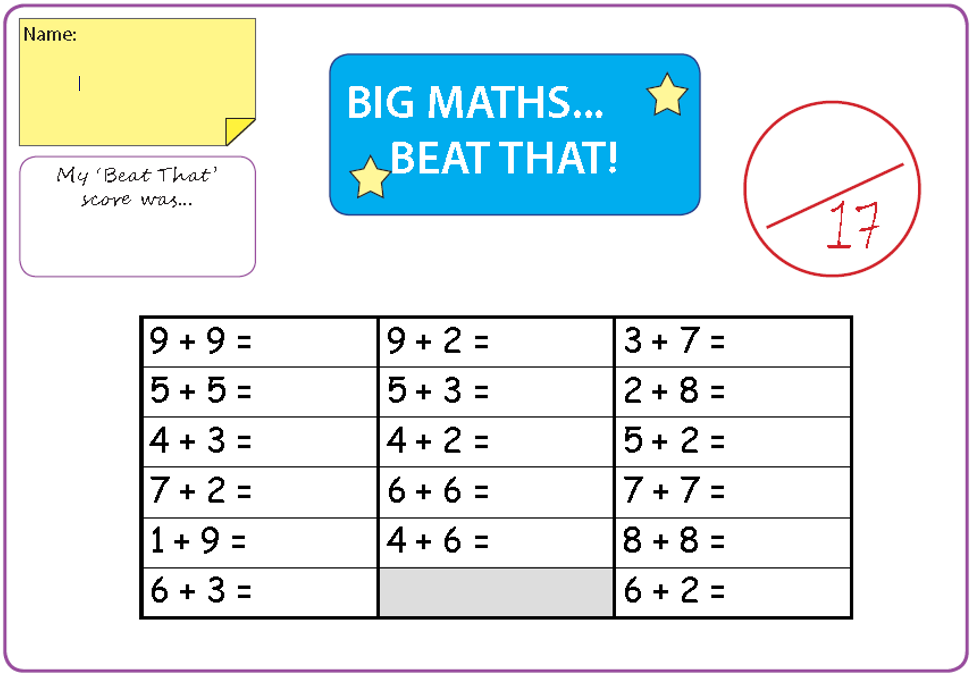 Beat That!Beat That!Beat That!Beat That!Spelling Test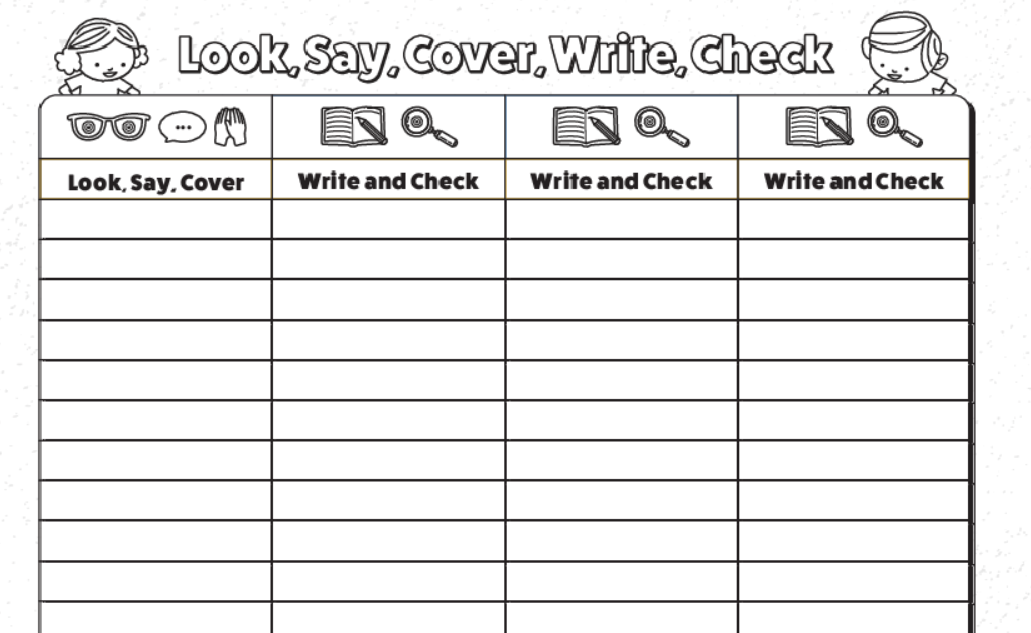 Time and SubjectLearning ObjectiveLearning ObjectiveLearning ObjectiveTask/Link/Resources8.45-9.00ReadingLO: To practise and consolidate existing reading skills.LO: To practise and consolidate existing reading skills.LO: To practise and consolidate existing reading skills.Read your individual reading book, either in your head or out loud.9.00-9.15Morning MathsLO: To consolidate recall of number facts. Revision LO: To find three quarters.LO: To consolidate recall of number facts. Revision LO: To find three quarters.LO: To consolidate recall of number facts. Revision LO: To find three quarters.Complete today’s Beat That- scroll down below today’s timetable to find the questions. Remember, it is the same one every day for a week. Can you beat your own score?Morning Maths: In Morning Maths today, you are going to revise finding 3 quarters of numbers and groups of objects. Click the link below, choose Summer Term Week 1 and select the video Lesson 1 Find three quarters:https://whiterosemaths.com/homelearning/summer-archive/year-2/ 9.15-9.45SpellingLO: To practise Year 3/4 Common Exception words.LO: To practise Year 3/4 Common Exception words.LO: To practise Year 3/4 Common Exception words.This week, we are going to practise spelling some of our tricky orange words! 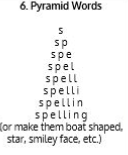 Use Pyramid Words to practise spelling this week’s orange words:caught, centre, century, certain, circle, complete, consider, continue9.45-10.00Active breakLO: To boost my concentration through movement.LO: To boost my concentration through movement.LO: To boost my concentration through movement.Join in with the Go Noodle clip below to get you moving!https://www.youtube.com/watch?v=aZru-M3TUlI 10.00-11.00EnglishSPaG Revision LO: To explore prepositions.LO: To develop vocabulary to describe the Portia Spider.SPaG Revision LO: To explore prepositions.LO: To develop vocabulary to describe the Portia Spider.SPaG Revision LO: To explore prepositions.LO: To develop vocabulary to describe the Portia Spider.For today’s SPaG Daily Practice, revise your knowledge of prepositions:https://classroom.thenational.academy/lessons/to-explore-prepositions-74t66rFollow the link below to have a go at today’s English lesson:https://classroom.thenational.academy/lessons/to-develop-vocabulary-to-describe-the-portia-spider-6xjk2c  11.00- 11.15 Break11.00- 11.15 Break11.00- 11.15 Break11.00- 11.15 Break11.00- 11.15 Break11.15-12.15MathsLO: To practise my recall of the 8 times table.LO: To recall the 3 times table.LO: To practise my recall of the 8 times table.LO: To recall the 3 times table.LO: To practise my recall of the 8 times table.LO: To recall the 3 times table.Follow the link below to practise the 8 times table and get moving!https://www.bbc.co.uk/teach/supermovers/ks2-maths-the-8-times-table-with-filbert-fox/z4mrhbk Follow the link below to have a go at today’s maths lesson:  https://classroom.thenational.academy/lessons/recalling-the-3-times-table-c8tp4d 12.15-1.00Dinner12.15-1.00Dinner12.15-1.00Dinner12.15-1.00Dinner12.15-1.00Dinner1.00-1.15StorytimeLO: To listen to a story for pleasure. LO: To listen to a story for pleasure. LO: To listen to a story for pleasure. Listen to Chapter 26 of Timeless Tales of Beatrix Potter.https://stories.audible.com/pdp/B00T50R42I?ref=adbl_ent_anon_ds_pdp_plc 1.15-2.30Topic- History1.15-2.30Topic- HistoryLO: To identify the different periods in the Stone Age.Follow the link below to have a go at today’s lesson:https://classroom.thenational.academy/lessons/what-were-the-different-periods-in-the-stone-age-crtkad  Follow the link below to have a go at today’s lesson:https://classroom.thenational.academy/lessons/what-were-the-different-periods-in-the-stone-age-crtkad  2.30-3.00MusicLO: To recognise time signatures.LO: To recognise time signatures.LO: To recognise time signatures.Follow the link below to have a go at today’s lesson:https://classroom.thenational.academy/lessons/recognising-time-signatures-6rv36d Time and SubjectLearning ObjectiveTask/Link/Resources8.45-9.00ReadingL.O: To practise and consolidate existing reading skills.Read your individual reading book, either in your head or out loud.9.00-9.15Morning MathsLO: To consolidate recall of number facts.Revision LO:  To count in fractions.Complete today’s Beat That- scroll down below today’s timetable to find the questions. Remember, it is the same one every day for a week. Can you beat your own score?Morning Maths: In Morning Maths today, you are going to revise counting in fractions. Click the link below, choose Summer Term Week 1 and select the video Lesson 2 Count in fractions:https://whiterosemaths.com/homelearning/summer-archive/year-2/ 9.15-9.45SpellingLO: To practise Year 3/4 Common Exception words.This week, we are going to practise spelling some of our tricky orange words!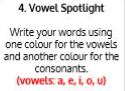 Use Vowel Spotlight to practise spelling this week’s words:caught, centre, century, certain, circle, complete, consider, continue9.45-10.00Active breakL.O: To boost my concentration through movement.Join in with the Go Noodle clip below to get you moving! https://www.youtube.com/watch?v=wIYys4iDtHo 10.00-11.00EnglishSPaG Revision LO: To explore conjunctions. LO: To practise and apply our knowledge of suffixes: PluralFor today’s SPaG Daily Practice, click the link below to revise your knowledge of conjunctions:https://classroom.thenational.academy/lessons/to-explore-conjunctions-c4wkee Follow the link below to have a go at today’s English lesson:https://classroom.thenational.academy/lessons/to-practise-and-apply-knowledge-of-suffixes-plural-including-a-test-6gt3jc 11.00- 11.15 Break11.00- 11.15 Break11.00- 11.15 Break11.15-12.15MathsLO: To practise my recall of the 8 times table.LO: To recall the 4 times table.Follow the link below to practise the 8 times table:https://www.timestables.co.uk/8-times-table.html Follow the link below to have a go at today’s maths lesson:    https://classroom.thenational.academy/lessons/recalling-the-4-times-table-cmt64e 12.15-1.00Dinner12.15-1.00Dinner12.15-1.00Dinner1.00-1.15StorytimeLO: To listen to a story for pleasure. Listen to Chapter 27 of Timeless Tales of Beatrix Potter.https://stories.audible.com/pdp/B00T50R42I?ref=adbl_ent_anon_ds_pdp_plc 1.15-2.30Topic-HistoryLO: To explore the similarities and differences between Stone Age periods.Follow the link below to have a go at today’s lesson:https://classroom.thenational.academy/lessons/what-are-the-similarities-and-differences-between-stone-age-periods-cdhk2d 2.30-3.00FrenchLO: To learn the months of the year in French.Follow the link below to have a go at today’s lesson:https://www.youtube.com/watch?v=Jzbs17EVKlw   Join in with this song:https://www.youtube.com/watch?v=7_u2SigckNQ Time and SubjectLearning ObjectiveTask/Link/Resources8.45-9.00ReadingL.O: To practise and consolidate existing reading skills.Read your individual reading book, either in your head or out loud.9.00-9.15Morning MathsLO: To consolidate recall of number facts. Revision LO: To measure length (cm)Complete today’s Beat That- scroll down below today’s timetable to find the questions. Remember, it is the same one every day for a week. Can you beat your own score?Morning Maths: In Morning Maths today, you are going to revise measuring length (cm). Click the link below, choose Summer Term Week 1 and select the video Lesson 3 Measure length (cm):https://whiterosemaths.com/homelearning/summer-archive/year-2/ 9.15-9.45SpellingLO:  To practise Year 3/4 Common Exception words.This week, we are going to practise spelling some of our tricky orange words.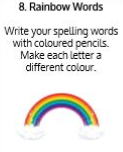 Use Rainbow Words to practise spelling this week’s words:caught, centre, century, certain, circle, complete, consider, continue9.45-10.00Active breakLO: To boost my concentration through movement.Join in with the Go Noodle clip below to get you moving!https://www.youtube.com/watch?v=sWH4fJ0pt-I 10.00-11.00EnglishSPaG Revision LO: To explore complex sentences.LO: To plan the first section of a report.For today’s SPaG Daily Practice, revise your knowledge of complex sentences. Click the link below for today’s lesson:https://classroom.thenational.academy/lessons/to-explore-complex-sentences-60t66c Follow the link below to have a go at today’s English lesson:https://classroom.thenational.academy/lessons/to-plan-the-first-section-of-a-report-64tkac 11.00- 11.15 Break11.00- 11.15 Break11.00- 11.15 Break11.15-12.15MathsLO: To practise my recall of the 8 times table.LO: To use arrays to represent the 3 and 4 times tables.Follow the link below to practise the 8 times table and get moving!https://www.youtube.com/watch?v=SNFXWEXaCQw Follow the link below to have a go at today’s maths lesson:https://classroom.thenational.academy/lessons/using-arrays-to-represent-the-3-and-4-times-tables-6xk38r  12.15-1.00Dinner12.15-1.00Dinner12.15-1.00Dinner1.00-1.15StorytimeLO: To listen to a story for pleasure. Listen to Chapter 28 of Timeless Tales of Beatrix Potter.https://stories.audible.com/pdp/B00T50R42I?ref=adbl_ent_anon_ds_pdp_plc 1.15-2.30Topic-HistoryLO: To explore how artefacts from the Stone Age tells us about how people lived during the different periods.Follow the link to have a go at today’s lesson:https://classroom.thenational.academy/lessons/what-can-artefacts-from-the-stone-age-tell-us-about-how-people-lived-during-the-different-periods-6wtk8c 2.30-3.00RHELO: To identify human rights and how they protect people.Follow the link to have a go at today’s lesson:https://classroom.thenational.academy/lessons/i-have-a-dream-crtkjd Time and SubjectLearning ObjectiveTask/Link/Resources8.45-9.00ReadingL.O: To practise and consolidate existing reading skills.Read your individual reading book, either in your head or out loud.9.00-9.15Morning MathsLO: To consolidate recall of number facts. Revision LO: To measure length (m)Complete today’s Beat That- scroll down below today’s timetable to find the questions. Remember, it is the same one every day for a week. Can you beat your own score?Morning Maths: In Morning Maths today, you are going to revise measuring length (m). Click the link below, choose Summer Term Week 1 and select the video Lesson 4 Measure length (m):https://whiterosemaths.com/homelearning/summer-archive/year-2/ 9.15-9.45SpellingLO:  To practise Year 3/4 Common Exception words.This week, we are going to practise spelling some of our tricky orange words. 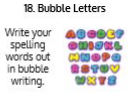 Use Bubble Letters to practise spelling this week’s words:caught, centre, century, certain, circle, complete, consider, continue9.45-10.00Active breakLO: To boost my concentration through movement.Join in with the Go Noodle clip below to get you moving!https://www.youtube.com/watch?v=1b6axyuaKcY 10.00-11.00EnglishSPaG Revision LO: To revise our understanding of simple compound and complex sentences.LO: To write the opening of a report.  For today’s SPaG Daily Practice, we are going to revise our knowledge of simple and complex sentences and how to write them. Click the link to have a go at today’s lesson:https://classroom.thenational.academy/lessons/to-revise-our-understanding-of-simple-compound-and-complex-sentences-74t64d Follow the link below to have a go at today’s English lesson:https://classroom.thenational.academy/lessons/to-write-the-opening-to-a-report-6tjp4r11.00- 11.15 Break11.00- 11.15 Break11.00- 11.15 Break11.15-12.15MathsLO: To practise my recall of the 8 times table.LO: To understand multiplication can be completed in any order.Follow the link below to practise the 8 times table:http://www.snappymaths.com/multdiv/8xtable/interactive/newlook/8xtablebtcd.htm Follow the link below to have a go at today’s lesson:https://classroom.thenational.academy/lessons/understanding-multiplication-can-be-completed-in-any-order-68rp6c 12.15-1.00Dinner12.15-1.00Dinner12.15-1.00Dinner1.00-1.15StorytimeLO: To listen to a story for pleasure. Listen to Chapter 29 of Timeless Tales of Beatrix Potter.https://stories.audible.com/pdp/B00T50R42I?ref=adbl_ent_anon_ds_pdp_plc 1.15-3.00PE LO: To learn and perform a dance routine.Follow the link below to learn a dance routine inspired by Trolls!https://www.youtube.com/watch?v=MCeo6Q3p7Mc Time and SubjectLearning ObjectiveTask/Link/Resources8.45-9.00ReadingL.O: To practise and consolidate existing reading skills.Read your individual reading book, either in your head or out loud.9.00-9.15Morning MathsLO: To consolidate recall of number facts.Revision LO:To compare lengths.Complete today’s Beat That- scroll down below today’s timetable to find the questions. Remember, it is the same one every day for a week. Can you beat your own score?Morning Maths: In Morning Maths today, you are going to revise comparing lengths. Click the link below, choose Summer Term Week 2 and select the video Lesson 1 Compare lengths:https://whiterosemaths.com/homelearning/summer-archive/year-2/ 9.15-9.45SpellingLO: To practise Year 3/4 Common Exception words.This week, we are going to practise spelling some of our tricky orange words.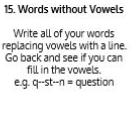 Use Words without Vowels to practise spelling this week’s words:caught, centre, century, certain, circle, complete, consider, continueSpelling Test:Scroll down below today’s timetable to use the look, cover, write, check sheet to help you to test yourself on this week’s words.9.45-10.00Active breakL.O: To boost my concentration through movement.Join in with the Go Noodle clip to get you moving!https://www.youtube.com/watch?v=psUPYR235O8 10.00-11.00EnglishSPaG Revision LO: To understand the two functions of apostrophes.LO: To write compound sentences for a non-chronological report.For today’s SPaG Daily Practice, revise your knowledge of apostrophes. Click the link below to have a go at today’s lesson:https://classroom.thenational.academy/lessons/to-understand-the-two-functions-of-apostrophes-68vk6tFollow the link below to have a go at today’s lesson: https://classroom.thenational.academy/lessons/to-write-compound-sentences-for-a-non-chronological-report-68w6ad 11.00- 11.15 Break11.00- 11.15 Break11.00- 11.15 Break11.15-12.15MathsLO: To practise my recall of the 8 times table.LO: To use bar models to represent known times tables.Follow the link below to practise the 8 times table:http://www.snappymaths.com/multdiv/8xtable/interactive/newlook/8xmissintd.htm  Follow the link below to have a go at today’s lesson:https://classroom.thenational.academy/lessons/using-bar-models-to-represent-known-times-tables-6tj62e 12.15-1.00Dinner12.15-1.00Dinner12.15-1.00Dinner1.00-1.15StorytimeLO: To listen to a story for pleasure. Listen to Chapter 30 of Timeless Tales of Beatrix Potter.https://stories.audible.com/pdp/B00T50R42I?ref=adbl_ent_anon_ds_pdp_plc 1.15-3:00Mindfulness Golden TimeLO: To practise mindfulness.Have a go at creating some mindfulness art:https://www.youtube.com/watch?v=xWhXbBaCfxw Have a go at mindfulness meditation:https://www.youtube.com/watch?v=Bk_qU7l-fcU 